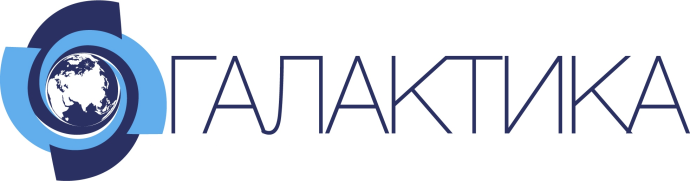 ПРОФЕССИОНАЛЬНОЕ ОБРАЗОВАТЕЛЬНОЕ ЧАСТНОЕ УЧРЕЖДЕНИЕ«КОЛЛЕДЖ ИННОВАЦИОННЫХ ТЕХНОЛОГИЙ И СЕРВИСА«ГАЛАКТИКА»ПРОГРАММа государственной итоговой аттестацииПО СПЕЦИАЛЬНОСТИ ПО СПЕЦИАЛЬНОСТИ 31.02.06 СТОМАТОЛОГИЯ ПРОФИЛАКТИЧЕСКАЯКвалификация – гигиенист стоматологическийФорма обучения – очнаяМосква 2018СОДЕРЖАНИЕ1. Общие положенияПрограмма государственной итоговой аттестации является частью образовательной программы среднего профессионального образования программы подготовки специалистов среднего звена специальности 31.02.06 – Стоматология профилактическая (базовой подготовки). Государственная итоговая аттестация проводится в целях определения соответствия результатов освоения выпускниками программы подготовки специалистов среднего звена специальности 31.02.06 – Стоматология профилактическая соответствующим требованиям федерального государственного образовательного стандарта среднего профессионального образования и работодателей и готовности выпускника к следующим видам деятельности и сформированным у выпускника соответствующих профессиональных компетенций (ПК): 1. Диагностика и профилактика стоматологических заболеваний.ПК 1.1. Регистрировать данные эпидемиологического стоматологического обследования населения.ПК 1.2. Осуществлять сбор данных о состоянии здоровья населения пациента и проводить осмотр полости рта.ПК 1.3. Выявлять факторы риска возникновения стоматологических заболеваний.ПК 1.4. Проводить профилактику стоматологических заболеваний.ПК 1.5. Вести медицинскую документацию.ПК 1.6. Соблюдать установленные требования к хранению и использованию средств гигиены и профилактики, правилам работы и контролю за состоянием медицинского стоматологического оборудования, инструментария.ПК 1.7. Оказывать первую медицинскую помощь при неотложных состояниях.2. Проведение индивидуальной и профессиональной гигиены полости рта.ПК 2.1. Оценивать состояние тканей пародонта и гигиены полости рта.ПК 2.2. Обучать пациентов уходу за полостью рта и применению средств гигиены, оценивать эффективность проводимых мероприятий.ПК 2.3. Осуществлять индивидуальный подбор средств гигиены полости рта в зависимости от возраста и состояния здоровья пациента.ПК 2.4. Осуществлять профессиональную гигиену полости рта.3. Санитарно-гигиеническое просвещение в области профилактики стоматологических заболеваний.ПК 3.1. Проводить мероприятия по стоматологическому просвещению населения.ПК 3.2. Консультировать работников школьно-дошкольных, образовательных организаций и семью по вопросам профилактики основных стоматологических заболеваний.ПК 3.3. Оценивать эффективность мероприятий по стоматологическому просвещению.ПК 3.4. Формировать мотивацию к здоровому образу жизни.1.3. Программа государственной итоговой аттестации разработана в соответствии с Федеральным законом от 29.12.2012 №273-ФЗ «Об образовании в Российской Федерации», приказом Министерства образования и науки РФ от 16.08.2013 № 968 «Об утверждении порядка проведения государственной итоговой аттестации по образовательным программам среднего профессионального образования», приказом Министерства образования и науки РФ от 31.01.2014 № 74 «О внесении изменений в порядок проведения государственной итоговой аттестации по образовательным программам среднего профессионального образования», утвержден приказом Министерства образования и науки Российской Федерации от 16.08.2013 № 968, приказом Министерства образования и науки РФ от 14.06.2013 № 464 «Об утверждении порядка организации и осуществления образовательной деятельности по образовательным программам среднего профессионального образования», Федеральным государственным образовательным стандартом среднего профессионального образования по специальности 31.02.06 – Стоматология профилактическая, утвержден приказом Министерства образования и науки Российской Федерации от 11 августа 2014 г. N 973, Уставом колледжа.2. Государственная экзаменационная комиссияВ целях определения соответствия результатов освоения студентами образовательных программ среднего профессионального образования соответствующим требованиям федерального государственного образовательного стандарта среднего профессионального образования государственная итоговая аттестация выпускников по специальности 31.02.06 – Стоматология профилактическая проводится государственной экзаменационной комиссией (ГЭК).Государственная экзаменационная комиссия формируется из преподавателей колледжа и лиц, приглашенных из сторонних организаций: преподавателей, имеющих ученую степень и (или) ученое звание, преподавателей, имеющих высшую или первую квалификационную категорию, представителей работодателей по профилю подготовки выпускников по специальности 31.02.06 – Стоматология профилактическая из организаций, оказывающих стоматологические услуги населению.Состав государственной экзаменационной комиссии утверждается приказом Генерального директора колледжа.Государственную экзаменационную комиссию возглавляет председатель, который организует и контролирует деятельность государственной экзаменационной комиссии, обеспечивает единство требований, предъявляемых к выпускникам.Председатель государственной экзаменационной комиссии утверждается не позднее 20 декабря текущего года на следующий календарный год (с 1 января по 31 декабря) департаментом образования города Москвы по представлению директора колледжа.Председателем государственной экзаменационной комиссии утверждается лицо, не работающее в образовательной организации, из числа:руководителей или заместителей руководителей организаций, осуществляющих образовательную деятельность по профилю подготовки выпускников, имеющих ученую степень и (или) ученое звание;руководителей или заместителей руководителей организаций, осуществляющих образовательную деятельность по профилю подготовки выпускников, имеющих высшую квалификационную категорию;ведущих специалистов-представителей работодателей или их объединений по профилю подготовки выпускников по специальности 31.02.06 – Стоматология профилактическая.Заместителем председателя государственной экзаменационной комиссии назначается директор колледжа.Государственная экзаменационная комиссия действует в течение одного календарного года.Основными функциями государственной экзаменационной комиссии являются:- комплексная оценка компетенций выпускника на соответствие требованиям федерального государственного стандарта среднего профессионального образования по специальности 31.02.06 – Стоматология профилактическая;- принятие решения о присвоении уровня квалификации и выдаче выпускнику соответствующего документа о среднем профессиональном образовании;- подготовка рекомендаций по совершенствованию качества профессионального обучения специалистов на основе анализа результатов государственной итоговой аттестации выпускников колледжа среднего профессионального образования по специальности 31.02.06 – Стоматология профилактическая.Государственная экзаменационная комиссия в своей деятельности руководствуется Порядком проведения государственной итоговой аттестации по образовательным программам среднего профессионального образования, утвержденным приказом Министерства образования и науки Российской Федерации от 16 августа 2013 г. № 968, и Федеральным государственным образовательным стандартом среднего профессионального образования по специальности 31.02.06 Стоматология профилактическая, утверждённого приказом Министерства образования и науки Российской Федерации от 11 августа 2014 г. № 973.3. Форма государственной итоговой аттестацииФормой государственной итоговой аттестации по образовательной программе среднего профессионального образования по специальности 31.02.06 – Стоматология профилактическая является защита дипломной работы.Выпускники колледжа по специальности 31.02.06 – Стоматология профилактическая выполняют выпускную квалификационную работу в виде дипломной работы.Программа государственной итоговой аттестации, требования к дипломным работам, а также критерии оценки знаний выпускников утверждаются Генеральным директором колледжа после их обсуждения на заседании цикловой методической комиссией преподавателей общепрофессиональных дисциплин и профессиональных модулей.Государственная итоговая аттестация выпускников не может быть заменена оценкой уровня их подготовки на основе текущего контроля успеваемости и результатов промежуточной аттестации.4. Объем времени на подготовку и проведение ГИАПрограмма государственной итоговой аттестации, требования к дипломным работам, а также критерии оценки знаний, утвержденные директором колледжа, доводятся до сведения студентов, не позднее, чем за шесть месяцев до начала государственной итоговой аттестации.Продолжительность государственной итоговой аттестации определяется учебным планом ППССЗ по специальности 31.02.06 – Стоматология профилактическая и составляет: на подготовку две недели с 01.06.18 по 14.06.18,  на проведение ГИА две недели с 15.06.18 по 28.06.18 г.- для лиц, не прошедших государственной итоговой аттестации по уважительной причине – в течение четырех месяцев со дня подачи явления лицом, не проходившим государственной итоговой аттестации по уважительной причине;- для лиц, не прошедших государственной итоговой аттестации по неуважительной причине или показавших неудовлетворительные результаты,  – не ранее чем через шесть месяцев после основных сроков прохождения государственной итоговой аттестации впервые;- для лиц, подавших апелляцию о нарушении порядка проведения ГИА и получивших положительное решение апелляционной комиссии – по дополнительному указанию директора колледжа.5. Условия подготовки дипломной работыТемы дипломных работ на учебный год определяются и утверждаются на заседании цикловой методической комиссией преподавателей общепрофессиональных дисциплин и профессиональных модулей (приложение 1).Студенту предоставляется право выбора темы дипломной работы, в том числе предложения своей тематики с необходимым обоснованием целесообразности ее разработки для практического применения. При этом тематика дипломной работы должна соответствовать содержанию одного или нескольких профессиональных модулей, входящих в образовательную программу среднего профессионального образования по специальности 31.02.06 – Стоматология профилактическая.Для подготовки дипломной работы студенту назначается руководитель и, при необходимости, консультанты. Закрепление за студентами тем дипломных работ, назначение руководителей и консультантов осуществляется приказом директора колледжа, не позднее, чем за две недели до начала преддипломной практики.По утвержденным темам руководители дипломных работ разрабатывают индивидуальные задания для каждого выпускника. Индивидуальные задания на выполнение дипломной работы утверждаются заместителем директора по учебно-методической работе.Задания на дипломную работу выдаются выпускникам не позднее, чем за две недели до начала преддипломной практики. При выдаче индивидуальных заданий руководитель дипломной работы разъясняет назначение и задачи, структуру и объем работы, принципы разработки и оформления, примерное распределение времени на выполнение отдельных частей дипломной работы.Общее руководство и контроль за ходом выполнения дипломных работ осуществляет заместитель директора по учебно-методической работе.Основными функциями руководителя дипломной работы являются:- разработка задания на подготовку дипломной работы;- разработка совместно с обучающимися плана дипломной работы;- оказание помощи обучающемуся в разработке индивидуального графика работы на весь период выполнения дипломной работы;- консультирование обучающегося по вопросам содержания и последовательности выполнения дипломной работы;- оказание помощи обучающемуся в подборе необходимых источников;- контроль хода выполнения дипломной работы в соответствии с установленным графиком в форме регулярного обсуждения руководителем и обучающимся хода работ;- оказание помощи (консультирование обучающегося) в подготовке презентации и доклада для защиты дипломной работы;- предоставление письменного отзыва на дипломную работу.К каждому руководителю может быть одновременно прикреплено не более восьми выпускников.В отзыве руководителя на дипломную работу должны найти отражение следующие вопросы:характерные особенности работы, ее достоинства и недостатки, а также отношение обучающегося к выполнению дипломной работы; проявленные (не проявленные) им способности; оцениваются уровень освоения общих и профессиональных компетенций, знания, умения обучающегося, продемонстрированные им при выполнении дипломной работы;степень самостоятельности обучающегося и его личный вклад в раскрытие проблем и разработку предложений по их решению. Заканчивается отзыв выводом о возможности (невозможности) допуска дипломной работы к защите. По завершении оформления выпускником дипломной работы руководитель подписывает ее и работа передается рецензенту, который назначается приказом директора колледжа.Выполненные дипломные работы рецензируются специалистами из числа педагогических работников, хорошо владеющих вопросами, связанными с тематикой дипломных работ. Внешнее рецензирование дипломные работы проводится с целью обеспечения объективности оценки труда выпускника. Выполненные квалификационные работы рецензируются специалистами из организаций, оказывающих стоматологические услуги населению.Рецензент оценивает дипломную работу по форме и содержанию. В рецензии отражаются следующие вопросы: - актуальность темы дипломной работы;- заключение о соответствии дипломной работы заявленной теме и заданию на нее;- оценку качества выполнения каждого раздела дипломной работы;- оценку степени разработки поставленных вопросов и практической значимости работы;- рекомендации для использования ее результатов в практической деятельности;- общую оценку качества выполнения дипломной работы.- заключение: должно содержать выводы о соответствии дипломной работы предъявляемым требованиям; оценку по четырехбальной системе: «отлично», «хорошо», «удовлетворительно», «неудовлетворительно», о возможности присвоения выпускнику соответствующей квалификации.Рецензия подписывается рецензентом с указанием ФИО, ученого звания, ученой степени, места работы, должности, даты.Отрицательный отзыв рецензента не является препятствием для защиты дипломной работы.Содержание рецензии доводится до сведения выпускника не позднее чем за день до защиты дипломной работы. Внесение изменений в дипломную работу после получения рецензии не допускается.Заместитель директора колледжа по учебной и методической работе при наличии положительного отзыва руководителя и рецензии решает вопрос о допуске выпускника к защите и передает ВКР в ГЭК.6. Требования к структуре и оформлению дипломной работыСтруктура дипломной работыСтруктурно дипломная работы состоит из следующих элементов:1. Титульный лист.2. План – задание на выполнение дипломной работы.3. Содержание.4. Введение.5. Основная часть.6. Заключение.7. Список источников и литературы.8. Приложения.Титульный лист. Титульный лист является первой страницей работы.Титульный лист дипломной работы оформляется по разработанному образцу (приложение 3). На титульном листе дипломной работы указывается наименование колледжа, специальность, фамилия и инициалы студента, тема дипломной работы, ученое звание, фамилия и инициалы руководителя работы (и консультантов, если таковые имеются).План – задание. План задание на выполнение дипломной работы выполняется в виде плана-график, согласованного с руководителем и утвержденного заместителем директора по учебной работе (приложение 2).Содержание. Содержание оформляют в соответствии со структурой работы и детализируют до глав и параграфов.В содержании указывают перечень глав и параграфов, а также номера страниц, с которых начинается каждая из них. Главы должны иметь порядковые номера, обозначенные арабскими цифрами с точкой. Номер параграфа в дипломной работе состоит из номера главы и непосредственно номера параграфа в данной главе, отделенного от номера главы точкой. В конце номера параграфа также ставится точка (например: 1.1; 1.2, и т.д.).Желательно, чтобы все содержание помещалось на одной странице. Заголовки одинаковых ступеней необходимо располагать друг под другом. Заголовки каждой последующей ступени смещают на три – пять знаков по отношению к заголовкам предыдущей ступени. Все заголовки начинают с прописной буквы без точки на конце. Последнее слово каждого заголовка соединяют отточием с соответствующим номером страницы в правом столбце содержания.Введение. Во введении автор обосновывает актуальность и практическую значимость выбранной темы, определяет степень научной разработанности, формулирует цель и задачи, объект, предмет и методы исследования. Указывает структуру работы. Объектом работы гигиениста стоматологического, как правило, являются организации, оказывающие стоматологическую помощь, а предмет исследования находит свое отражение в названии темы дипломной работы. Целью исследования должно стать совершенствование деятельности организаций и предприятий в исследуемой сфере. Для достижения этой цели ставятся конкретные задачи, которые находят отражения в названиях глав и параграфов дипломной работы.Здесь же определяют и методы исследования: формально-юридический, сравнительно-правовой, статистический, историко-правовой и другие.По объему введение должно составлять в пределах 4-5 страниц.Основная часть. В данной части работы излагают содержание темы в соответствии с планом. Первая глава посвящается теоретическим аспектам изучаемого объекта и предмета дипломной работы. В ней содержится обзор используемых источников информации, нормативной базы по теме дипломной работы. В этой главе могут найти место статистические данные, построенные в таблицы и графики.Вторая глава посвящается анализу практического материала, полученного во время производственной практики (преддипломной). В этой главе содержится: •	анализ конкретного материала по избранной теме; •	описание выявленных проблем и тенденций развития объекта и предмета изучения на основе анализа конкретного материала по избранной теме; •	описание способов решения выявленных проблем. В ходе анализа могут использоваться аналитические таблицы, расчеты, формулы, схемы, диаграммы и графики.Каждый раздел должен завершаться четким критическим выводом. При раскрытии темы необходимо показать приобретенные теоретические знания, умение работать с литературой, а также способность анализировать, обобщать и сравнивать исследуемые явления. Для подтверждения главной мысли или основного положения можно использовать цитирование. При этом цитату берут в кавычки и указывают источник (делают сноску), из которого она приводится.Заключение. В нем подводят итоги работы, формируют выводы и предложения по совершенствованию действующего законодательства в сфере социального обеспечения и правоприменительной практики, раскрывается значимость полученных результатов.Выводы и предложения должны непосредственно вытекать из анализа тех или иных вопросов в самом тексте дипломной работы и излагаться четко и лаконично. Выводы и заключения студента должны содержать рациональный вариант решения рассматриваемой проблемы и его обоснование.По объему заключение не должно превышать пяти страниц.Введение и заключение рекомендуется писать, когда вся работа будет уже закончена.Список источников и литературы. Список литературы призван показать научную, теоретическую и практическую базу дипломного исследования. Рекомендуется использовать не менее 20 различных источников.Приложения. В этом разделе помещается подобранный студентом справочный или вспомогательный материал, имеющий непосредственное отношение к дипломной работе: анкеты, статистические данные, диаграммы, графики, формы договоров, расчеты, таблицы, проекты документов и нормативных правовых актов, предлагаемых студентом. Их наличие и количество свидетельствуют о глубине проработки материала по избранной теме и являются подтверждением обоснованности выводов и предложений.Приложения располагаются в конце работы. Необходимость в приложениях обычно возникает тогда, когда приведенные в работе соображения требуют более детального их пояснения или подтверждения дополнительными материалами, включение которых в основной текст нарушит логику изложения или приведет к другим нежелательным последствиям.Приложения могут открываться чистым листом, на котором пишется «Приложение» или «Приложения» (если их несколько). Затем на отдельных листах приводятся сами приложения, причем на каждом из листов в правом верхнем углу пишут «Приложение 1», «Приложение 2» и т.д. В тексте работы на все приложения должны быть сделаны ссылки.Нумерация листов приложений должна быть сквозная. Она является продолжением общей нумерации основного текста. В тексте, как правило, дается ссылка на этот материал.Подбор и изучение литературных источников и нормативных правовых актов.Дипломная работа выполняется на основе глубокого изучения литературных источников. Подбор и изучение литературы для выполнения дипломной работы является одним из важных этапов работы студента.Подбирать литературу следует сразу же после выбора темы дипломной работы. Подбор литературы производится студентом самостоятельно. Литература по теме дипломной работы может быть подобрана студентом при помощи предметных и алфавитных каталогов библиотек. При этом следует использовать рабочую программу по дисциплине, в которой указывается основная и дополнительная литература по курсу.При работе с предметно-тематическим каталогом необходимо просмотреть не только разделы, строго совпадающие с темой дипломной работы, но и разделы по темам, близким к избранной. При этом следует подбирать литературу, освещающую как общетеоретическую сторону проблемы, так и действующую практику.Подбирая литературу, надо обращаться к изданиям последних лет, так как в них наиболее полно отражена действующая практика, показано все то новое и прогрессивное, что следует использовать при разработке основных вопросов избранной темы.Самостоятельная работа при подборе литературы не исключает, а наоборот, предполагает консультации с руководителем работы. С ним должен быть обязательно согласован список отобранной литературы и, в частности, с его помощью привлечены новейшие издания и материалы.В список источников и литературы включают нормативные правовые акты, авторефераты диссертаций, монографии, научные статьи, материалы судебной практики и иные источники (учебная, справочная литература). Источники располагают в списке в следующем порядке:Конституция Российской Федерации;Федеральные законы (в очередности от последнего года принятия к предыдущим);указы Президента Российской Федерации (в той же последовательности);постановления Правительства Российской Федерации (в той же очередности);иные нормативные правовые акты;иные официальные материалы (резолюции-рекомендации международных организаций и конференций, официальные доклады, официальные отчеты и др.);монографии,  учебники, учебные пособия (в алфавитном порядке);иностранная литература;интернет-ресурсы.Все источники в работе должны быть пронумерованы арабскими цифрами. Применяют сквозную нумерацию, по всему списку литературы.При использовании нормативных или литературных материалов ссылки на источники обязательны. Заимствование чужого текста без ссылок расценивается как недобросовестность студента.При использовании материалов, полученных через Internet, обязательно делается ссылка на сайт или адрес, откуда материалы получены.Копирование работ из имеющихся Internet - коллекций курсовых не допускается. При выявлении подобных работ руководитель изменяет тему, и работа готовится заново.Работу над литературными источниками следует начинать с изучения нормативных правовых актов Российской Федерации, субъектов Российской Федерации и органов местного самоуправления.Отобранные литературные источники должны быть законспектированы. Прочитав и законспектировав тот или иной источник, следует продумать вопрос о том, где, исходя из плана дипломной работы, могут быть использованы полученные материалы. Подобная систематизация позволяет на основе критического анализа отобранного материала более глубоко и всесторонне осветить основные вопросы темы.Записи прочитанного могут быть сделаны в виде выписок, конспектов. Выписки из текста делают обычно дословно, в виде цитат. При этом выбирают наиболее важные, весомые высказывания, основные идеи, которые необходимо процитировать в дипломной работе. После каждой цитаты, заимствованного высказывания должна быть ссылка на автора и источник.Поэтому при конспектировании следует сразу же делать ссылки на автора и источник информации (название, место и год издания, издательство, количество страниц).Сбор и обобщение фактического материала.Сбор и обобщение фактического материала – особо важный этап работы над дипломной темой. Именно здесь студент имеет возможность наиболее полно продемонстрировать свои знания, умение формулировать свою точку зрения и делать обобщения по тому или иному вопросу, вносить конкретные предложения с учетом самостоятельного изучения и осмысления фактического материала. В этом заключается одно из основных требований к дипломной работе.Практический материал студент должен собрать и систематизировать во время преддипломной практики.При подготовке к преддипломной практике студенту целесообразно составить вопросник (программу), определив круг задач, которые следует выяснить в ходе практики по конкретным вопросам выпускной работы. Рекомендуется согласовать вопросник с руководителем дипломной работы.При сборе и обобщении материалов следует отбирать не только положительные, но и отрицательные факты, критически оценивать теорию и практику. Вместе с тем, критика не должна быть голословной. Она должна носить объективный и конструктивный характер. Отстаивая свою точку зрения, студент должен обосновать ее, проявляя свое личное отношение к рассматриваемой проблеме.Работа над рукописью дипломной работыСобрав и изучив литературные источники и практический материал, студент приступает к написанию дипломной работы. Это сложный этап работы над темой, требующий сосредоточенности и упорного труда.Хотя дипломная работа выполняется по одной теме, в процессе ее написания студент использует весь имеющийся у него запас знаний, умений и навыков, приобретенных при изучении ряда дисциплин.Изложение вопросов темы должно быть последовательным, логичным.Все разделы должны быть связаны между собой. Поэтому особое внимание следует обращать на логические переходы от одной главы к другой, от параграфа к параграфу, а внутри параграфов - от вопроса к вопросу.При написании дипломной работы не всегда целесообразно использовать весь законспектированный и собранный материал, лучше выбрать основные данные.Излагать материал в дипломной работе рекомендуется своими словами, не допуская дословного переписывания из литературных источников. Не допускается также произвольное сокращение слов.Приводимые в тексте цитаты, справочные материалы следует тщательно сверить и снабдить их постраничными ссылками на источники.Действующими в настоящее время стандартами рекомендуется в конце работы приводить список использованной литературы, а в тексте указывать в квадратных скобках только порядковый номер источника в этом списке и номер страницы, на которой в этом источнике помещен цитируемый текст.Такой порядок оформления ссылок на источник позволяет избежать повторения названия источников при многократном их использовании в тексте. Если делается ссылка на источник, но цитата из него не приводится, то достаточно указать в скобках, после ссылки на источник, порядковый его номер и списке использованной литературы без приведения номеров страниц.При изложении спорных вопросов темы необходимо приводить мнение различных авторов. Если в работе критически рассматривается точка зрения какого-либо автора, его мысль следует излагать без сокращений, т.е. приводить цитаты; только при этом условии критика может быть объективной. Обязательным, при наличии различных подходов к решению изучаемой проблемы, является сравнение рекомендаций, содержащихся в действующих нормативных правовых актах и работах различных авторов.Лишь после этого студент обосновывает свое мнение по спорному вопросу или соглашается с одной из уже имеющихся точек зрения, выдвигая в любом случае соответствующие аргументы.Не только цитаты, но и произвольное изложение заимствованных принципиальных положений должно включаться в дипломную работу со ссылкой на источник. Наличие ссылок, пусть даже многочисленных, только подчеркивает научную добросовестность студента.Изложение рассматриваемых вопросов можно иллюстрировать справочными и аналитическими таблицами, выполненными, главным образом, самостоятельно. В отдельных случаях можно заимствовать некоторые таблицы из литературных источников с обязательной ссылкой на первоисточник.Таблицы должны иметь названия и нумерацию. Предпочтительно, чтобы нумерация таблиц была сквозной для всех глав работы.Ссылаться на таблицу нужно в таком месте текста, где формулируется положение, подтверждающееся или иллюстрируемое ею. В тексте, анализирующем или комментирующем таблицу, не следует пересказывать еѐ содержание, а необходимо сформулировать основной вывод, к которому подводят табличные данные.В приложениях приводятся копии учредительных документов, локальных нормативных актов, образцов документов организаций, по материалам которой выполнена дипломная работа. При написании работы рекомендуется регулярно обращаться к руководителю для обсуждения всех возникающих вопросов, сомнений, предложений по совершенствованию методики дипломной работы, взглядов автора, аргументации его позиции.Дипломная работа сначала пишется на черновике на одной стороне листа с полями слева, чтобы при необходимости можно было делать текстовые вставки на полях.При написании работы нужно постоянно следить за тем, чтобы не отклоняться от вопроса, поставленного в заглавии. Надо, чтобы каждый параграф содержал самостоятельную мысль.Написав черновую рукопись, нужно отредактировать весь написанный текст. Приступать к редактированию работы лучше спустя 2-3 дня. Взглянув на написанный текст свежим взглядом, вполне возможно увидеть свои ошибки и пути улучшения содержания работы.Законченные главы дипломной работы сдаются руководителю на проверку в сроки, предусмотренные календарным планом. К замечаниям руководителя студент должен относиться творчески. Обязательны для исправления фактические ошибки и противоречия, отмеченные руководителем. С замечаниями, относящимися к спорным вопросам, студент может и не согласиться. Однако в этом случае его позиция должна быть убедительно аргументирована.Проверенные главы должны быть доработаны в соответствии с полученными от руководителя замечаниями. Дипломная работа студентов должна быть напечатана. Шрифт принтера должен быть чётким, чёрного цвета. При перепечатке рукописи на компьютере следует соблюдать определенные правила. Текст рукописи дипломной работы должен быть напечатан на одной стороне стандартного листа белой бумаги формата А4, 14 шрифтом, с полуторным интервалом. При этом поля должны оставаться по всем четырём сторонам печатного листа. ГОСТ 7.32-91 предусматривает размер левого поля не менее 30 мм, правого – 15 мм, верхнего – 20 мм, нижнего – 20 мм.Все сноски и подстрочные примечания перепечатывают через один интервал на той странице, к которой они относятся. Все страницы нумеруют начиная с титульного листа. Цифру, обозначающую порядковый номер страницы, ставят, начиная со второго листа, внизу, в центре страницы. Таблицы, рисунки в тексте также должны быть пронумерованы. Номер таблицы пишут в правом верхнем углу арабскими цифрами над ее заголовком.Каждая глава, а также введение и заключение начинаются с новой    страницы. Расстояние между названием главы и текстом должно быть равно двум интервалам. Такое же расстояние делают между названием главы и параграфа. Точку в конце заголовка, располагаемого посредине строки, не ставят. Не рекомендуется подчеркивать заголовки. Не допускается перенос части слова в заголовке. Абзацы начинаются с новой (красной) строки.Все листы работы и приложения следует аккуратно подшить (сброшюровать) в папку для дипломных работ и переплести.Объем дипломной работы – 50-60 листов.7. Порядок проведения государственной итоговой аттестацииК государственной итоговой аттестации допускается студент, не имеющий академической задолженности и в полном объеме выполнивший учебный план или индивидуальный учебный план по осваиваемой образовательной программе среднего профессионального образования.Государственная итоговая аттестация выпускников, обучавшихся по основной программе среднего профессионального образования по специальности 31.02.06 Стоматология профилактическая базовой подготовки, проводится с учетом:- оценок общих и профессиональных компетенций, определенных колледжем, на основании результатов промежуточной аттестации выпускников по учебным дисциплинами и профессиональным модулям;- оценок выполнения и защиты выпускниками дипломной работы, сделанных членами экзаменационной комиссии;- оценок компетенций выпускников, сделанных членами экзаменационной комиссии, на основании содержания документов, характеризующих образовательные достижения выпускников, полученные вне рамок основной профессиональной образовательной программы.Допуск к государственной итоговой аттестации выпускников осуществляется на основании положительных оценок компетенций выпускников, зафиксированных в ведомости по результатам освоения учебных дисциплин и профессиональных модулей.Выпускники, не аттестованные по учебным дисциплинам, профессиональным модулям или не продемонстрировавшие положительные результаты выполнения дипломной работы, не допускаются к государственной итоговой аттестации.Защита дипломных работ проводится на открытых заседаниях государственной экзаменационной комиссии с участием не менее двух третей ее состава.В целях обеспечения работы государственной экзаменационной комиссии заблаговременно:- подготавливаются ведомости оценки компетенций выпускников по результатам освоения учебных дисциплин и профессиональных модулей;- осуществляется прием, учет и анализ на соответствие профессиональным модулям и набору компетенций содержания документов выпускников, полученных вне рамок основной профессиональной образовательной программы;- проводится анализ соответствия тематики и результатов выполнения дипломной работы содержанию профессиональных модулей и набору компетенций;- осуществляется допуск выпускников и формируется порядок прохождения государственной итоговой аттестации;- подготавливаются помещения и оборудование, необходимые для проведения государственной итоговой аттестации.На защиту дипломной работы отводится до 1 академического часа. Процедура защиты устанавливается председателем государственной экзаменационной комиссии по согласованию с членами комиссии и, как правило, включает доклад выпускника (не более 10-15 минут), чтение отзыва и рецензии, вопросы членов комиссии, ответы студента. Может быть предусмотрено выступление руководителя дипломной работы, а также рецензента, если он присутствует на заседании государственной экзаменационной комиссии.Порядок проведения государственной итоговой аттестации для выпускников из числа лиц с ограниченными возможностями здоровьяДля выпускников из числа лиц с ограниченными возможностями здоровья государственная итоговая аттестация проводится с учетом особенностей психофизического развития, индивидуальных возможностей и состояния здоровья таких выпускников (далее – индивидуальные особенности).При проведении государственной итоговой аттестации обеспечивается соблюдение следующих общих требований:проведение государственной итоговой аттестации для лиц с ограниченными возможностями здоровья в одной аудитории совместно с выпускниками, не имеющими ограниченных возможностей здоровья, если это не создает трудностей для выпускников при прохождении государственной итоговой аттестации;присутствие в аудитории ассистента, оказывающего выпускникам необходимую техническую помощь с учетом их индивидуальных особенностей (занять рабочее место, передвигаться, прочитать и оформить задание, общаться с членами государственной экзаменационной комиссии);пользование необходимыми выпускникам техническими средствами при прохождении государственной итоговой аттестации с учетом их индивидуальных особенностей;обеспечение возможности беспрепятственного доступа выпускников в аудитории, туалетные и другие помещения, а также их пребывания в указанных помещениях (наличие пандусов, поручней, расширенных дверных проемов, лифтов, при отсутствии лифтов аудитория должна располагаться на первом этаже, наличие специальных кресел и других приспособлений).Дополнительно при проведении государственной итоговой аттестации обеспечивается соблюдение следующих требований в зависимости от категорий выпускников с ограниченными возможностями здоровья:а) для слепых:задания для выполнения, а также инструкция о порядке государственной итоговой аттестации оформляются рельефно-точечным шрифтом Брайля или в виде электронного документа, доступного с помощью компьютера со специализированным программным обеспечением для слепых, или зачитываются ассистентом;письменные задания выполняются на бумаге рельефно-точечным шрифтом Брайля или на компьютере со специализированным программным обеспечением для слепых, или надиктовываются ассистенту;выпускникам для выполнения задания при необходимости предоставляется комплект письменных принадлежностей и бумага для письма рельефно-точечным шрифтом Брайля, компьютер со специализированным программным обеспечением для слепых;б) для слабовидящих:обеспечивается индивидуальное равномерное освещение не менее 300 люкс;выпускникам для выполнения задания при необходимости предоставляется увеличивающее устройство;задания для выполнения, а также инструкция о порядке проведения государственной аттестации оформляются увеличенным шрифтом;в) для глухих и слабослышащих, с тяжелыми нарушениями речи:обеспечивается наличие звукоусиливающей аппаратуры коллективного пользования, при необходимости предоставляется звукоусиливающая аппаратура индивидуального пользования;г) для лиц с нарушениями опорно-двигательного аппарата (с тяжелыми нарушениями двигательных функций верхних конечностей или отсутствием верхних конечностей):письменные задания выполняются на компьютере со специализированным программным обеспечением или надиктовываются ассистенту.Выпускники не позднее чем за 3 месяца до начала государственной итоговой аттестации подают письменное заявление о необходимости создания для них специальных условий при проведении государственной итоговой аттестации.8. Критерии оценки и качества подготовки выпускникаВ процессе защиты дипломной работы члены комиссии оценивают демонстрируемые выпускником компетенции в соответствии с критериями и шкалой оценки компетенций, которые фиксируют в ведомости оценки компетенций выпускников по результатам защиты дипломной работы.Члены государственной экзаменационной комиссии вправе учитывать оценки рецензентов и отзыв руководителя.Защита дипломной работы заканчивается выставлением оценок.Решение государственной экзаменационной комиссии об окончательной оценке по защите дипломной работы основывается на рецензии, отзыве научного руководителя, выступлении и ответах студента в процессе защиты.Государственная экзаменационная комиссия может рекомендовать особо отличившихся студентов для дальнейшего обучения в высших учебных заведениях.Результаты государственной итоговой аттестации (защиты дипломной работы) определяются оценками «отлично», «хорошо», «удовлетворительно», «неудовлетворительно» и объявляются в тот же день после оформления в установленном порядке протокола заседания государственной экзаменационной комиссии.«Отлично» выставляется за дипломную работу, которая носит исследовательский характер; имеет грамотно изложенную теоретическую часть; глубокий анализ, логичное, последовательное изложение материала с соответствующими выводами и обоснованными предложениями. Она имеет положительный отзыв научного руководителя и рецензента. При ее защите студент показывает глубокие знания вопросов темы, свободно оперирует данными исследования, во время доклада использует наглядные пособия или раздаточный материал, легко и правильно отвечает на поставленные вопросы.«Хорошо» выставляется за дипломную работу, которая носит исследовательский характер; имеет грамотно изложенную теоретическую главу; в ней представлены: достаточно подробный анализ проблемы; последовательное изложение материала с соответствующими выводами, однако с не вполне обоснованными предложениями. Она имеет положительный отзыв научного руководителя и рецензента. При ее защите студент показывает знания вопросов темы, оперирует данными исследования, во время доклада использует наглядные пособия или раздаточный материал, не совсем четко отвечает на отдельные вопросы.«Удовлетворительно» выставляется за дипломную работу, которая носит исследовательский характер, базируется на практическом материале, но имеет «поверхностный анализ». В ней просматривается непоследовательность изложения материала, представлены необоснованные предложения. В отзывах руководителя и рецензента имеются существенные замечания к выполненной работе. При ее защите студент проявляет неуверенность, показывает слабое знание вопросов темы, не дает полного аргументированного ответа на заданные вопросы.«Неудовлетворительно» выставляется за дипломную работу, которая не носит исследовательского характера, не отвечает требованиям, изложенным в методических указаниях. В работе нет выводов, либо они носят декларативный характер. В отзывах руководителя и рецензента имеются критические замечания. При защите дипломной работы студент затрудняется с ответами на поставленные вопросы по ее теме, не знает теории вопроса, при ответе допускаются существенные ошибки. К защите не подготовлены наглядные пособия и раздаточные материалы (вариант 1).Таблица 1Критерии оценки ВКР (вариант 2)Решения государственной экзаменационной комиссии принимаются на закрытых заседаниях простым большинством голосов членов комиссии, участвующих в заседании, при обязательном присутствии председателя комиссии или его заместителя. При равном числе голосов голос председательствующего на заседании государственной экзаменационной комиссии является решающим.Студентам, не проходившим государственной итоговой аттестации по уважительной причине, предоставляется возможность пройти государственную итоговую аттестацию без отчисления из колледжа. Дополнительные заседания государственной экзаменационной комиссии организуются в установленные колледжем сроки, но не позднее четырех месяцев после подачи заявления лицом, не проходившим государственной итоговой аттестации по уважительной причине. Обучающиеся, не прошедшие государственной итоговой аттестации или получившие на государственной итоговой аттестации неудовлетворительные результаты, проходят государственную итоговую аттестацию не ранее чем через шесть месяцев после прохождения государственной итоговой аттестации впервые.Для прохождения государственной итоговой аттестации лицо, не прошедшее государственную итоговую аттестацию по неуважительной причине или получившее на государственной итоговой аттестации неудовлетворительную оценку, восстанавливается в колледже на период времени, установленный колледжем самостоятельно, но не менее предусмотренного календарным учебным графиком для прохождения государственной итоговой аттестации образовательной программы среднего профессионального образования по специальности 31.02.06 Стоматология профилактическая. Повторное прохождение государственной итоговой аттестации для одного лица допускается не более двух раз.Решение государственной экзаменационной комиссии оформляется протоколом, который подписывается председателем государственной экзаменационной комиссии (в случае отсутствия председателя – его заместителем) и секретарем государственной экзаменационной комиссии и хранится в архиве колледжа.По результатам государственной итоговой аттестации выпускникам присваивается квалификация и выдаётся документ об уровне образования и квалификации.Выпускнику, достигшему особых успехов в освоении профессиональной образовательной программы и получившим по результатам государственной итоговой аттестации оценку «отлично» выдается диплом с отличием.Диплом с отличием выдается на основании оценок по результатам освоения учебных дисциплин и профессиональных модулей и защиты дипломной работы. При этом оценок «отлично» по результатам освоения  учебных дисциплин и профессиональных модулей, включая оценки по государственной итоговой аттестации, должно быть не менее 75 %, остальные оценки «хорошо». Зачеты в процентный подсчет не входят. Повторная защита дипломной работы с целью повышения положительной оценки не допустима.Ежегодный отчет о работе государственной экзаменационной комиссии представляется в директору колледжа в десятидневный срок после завершения итоговой государственной аттестации.Отчет обсуждается на заседании предметно-цикловой комиссии преподавателей общепрофессиональных дисциплин и профессиональных модулей.9. Порядок подачи и рассмотрения апелляцийПо результатам государственной аттестации выпускник, участвовавший в государственной итоговой аттестации, имеет право подать в апелляционную комиссию письменное апелляционное заявление о нарушении, по его мнению, установленного порядка проведения государственной итоговой аттестации и (или) несогласии с ее результатами (далее - апелляция).Апелляция подается лично выпускником в апелляционную комиссию колледжа.Апелляция о нарушении порядка проведения государственной итоговой аттестации подается непосредственно в день проведения государственной итоговой аттестации.Апелляция о несогласии с результатами государственной итоговой аттестации подается не позднее следующего рабочего дня после объявления результатов государственной итоговой аттестации. Апелляция рассматривается апелляционной комиссией не позднее трех рабочих дней с момента ее поступления.Состав апелляционной комиссии утверждается приказом директора колледжа одновременно с утверждением состава государственной экзаменационной комиссии. Апелляционная комиссия состоит из председателя и не менее пяти членов из числа педагогических работников колледжа, имеющих высшую или первую квалификационную категорию, не входящих в данном учебном году в состав государственных экзаменационных комиссий. Председателем апелляционной комиссии является директор колледжа либо лицо, исполняющее в установленном порядке обязанности директора. Секретарь избирается из числа членов апелляционной комиссии.Апелляция рассматривается на заседании апелляционной комиссии с участием не менее двух третей ее состава.На заседание апелляционной комиссии приглашается председатель государственной экзаменационной комиссии.Выпускник, подавший апелляцию, имеет право присутствовать при рассмотрении апелляции.Рассмотрение апелляции не является пересдачей государственной итоговой аттестации. При рассмотрении апелляции о нарушении порядка проведения государственной итоговой аттестации апелляционная комиссия устанавливает достоверность изложенных в ней сведений и выносит одно из решений:об отклонении апелляции, если изложенные в ней сведения о нарушениях порядка проведения государственной итоговой аттестации выпускника не подтвердились и/или не повлияли на результат государственной итоговой аттестации;об удовлетворении апелляции, если изложенные в ней сведения о допущенных нарушениях порядка проведения государственной итоговой аттестации выпускника подтвердились и повлияли на результат государственной итоговой аттестации.В последнем случае результат проведения государственной итоговой аттестации подлежит аннулированию, в связи с чем протокол о рассмотрении апелляции не позднее следующего рабочего дня передается в государственную экзаменационную комиссию для реализации решения комиссии. Выпускнику предоставляется возможность пройти государственную итоговую аттестацию в дополнительные сроки, установленные колледжем.Для рассмотрения апелляции о несогласии с результатами государственной итоговой аттестации, полученными при защите дипломной работы, секретарь государственной экзаменационной комиссии не позднее следующего рабочего дня с момента поступления апелляции направляет в апелляционную комиссию дипломную работу, протокол заседания государственной экзаменационной комиссии и заключение председателя государственной экзаменационной комиссии о соблюдении процедурных вопросов при защите подавшего апелляцию выпускника.В результате рассмотрения апелляции о несогласии с результатами государственной итоговой аттестации апелляционная комиссия принимает решение об отклонении апелляции и сохранении результата государственной итоговой аттестации либо об удовлетворении апелляции и выставлении иного результата государственной итоговой аттестации. Решение апелляционной комиссии не позднее следующего рабочего дня передается в государственную экзаменационную комиссию. Решение апелляционной комиссии является основанием для аннулирования ранее выставленных результатов государственной итоговой аттестации выпускника и выставления новых. Решение апелляционной комиссии принимается простым большинством голосов. При равном числе голосов голос председательствующего на заседании апелляционной комиссии является решающим.Решение апелляционной комиссии доводится до сведения подавшего апелляцию выпускника (под роспись) в течение трех рабочих дней со дня заседания апелляционной комиссии. Решение апелляционной комиссии является окончательным и пересмотру не подлежит.Решение апелляционной комиссии оформляется протоколом, который подписывается председателем и секретарем апелляционной комиссии и хранится в архиве колледжа.Хранение дипломных работДипломные работы хранятся после их защиты в колледже не менее пяти лет. По истечении указанного срока вопрос о дальнейшем хранении решается организуемой по приказу директора комиссией, которая представляет предложения о списании дипломных работ. Списание дипломных работ оформляется соответствующим актом.Лучшие дипломные работы, представляющие учебно-методическую  ценность, могут быть использованы в качестве учебных пособий в колледже.Приложение 1Перечень тем дипломных работСпециальность: 31.02.06 Стоматология профилактическаяАбсолютные противопоказания основных методов профессиональной гигиены полости рта ПМ. 02Антенатальная профилактика зубочелюстных аномалий ПМ. 01Антенатальная профилактика кариеса. ПМ. 01Антенатальная профилактика нарушений формирования и минерализации зубных зачатков. ПМ. 01Влияние несъёмный ортодонтических аппаратов на твердые ткани зуба. ПМ. 02Выбор видов индексной оценки состояния гигиены полости рта на примере взрослого населения. ПМ. 02Галитоз и методы борьбы с ним ПМ. 01Галитоз и методы борьбы с ним средствами гигиены полости рта ПМ. 01Гигиена полости рта беременных и кормящих женщин ПМ. 02Гигиена полости рта в школьном периоде. ПМ. 02Гигиена полости рта до и после имплантации ПМ. 02Гигиена полости рта как метод профилактики стоматологических заболеваний ПМ. 02Гигиена полости рта при повышенной чувствительности зубов ПМ. 02Гигиена полости рта у пациентов с несъемными ортопедическими конструкциями на примере виниров. ПМ. 02Гигиенические мероприятия для лиц, находящихся на ортодонтическом лечении. ПМ. 02Гигиенические мероприятия у пациентов находящихся на ортопедическом лечении. ПМ. 02Гигиенические мероприятия у пациентов с заболеваниями пародонта ПМ. 02Гигиенические мероприятия у пациентов, находящихся на ортодонтическом лечении. ПМ. 02Гигиеническое воспитание детей дошкольного возраста. ПМ. 03Гигиеническое воспитание детей школьного возраста. ПМ. 03Гигиеническое обучение и воспитание в системе стоматологической профилактики ПМ. 02Гиперестезия твердых тканей зуба. Современные аспекты профилактики. ПМ. 01Гиперестезия твердых тканей зубов ПМ. 01Гиперестезия твердых тканей зубов, современные методы лечения и профилактики ПМ. 01Гиперестезия твердых тканей зубов. Диагностика, профилактика и лечение. ПМ. 01Гиперестезия твердых тканей зубов. Профилактика и лечение у лиц молодого возраста. ПМ. 01Гиперестезия твердых тканей зубов. Профилактика и лечение у лиц среднего возраста. ПМ. 01Диета и питание для защиты от кариеса. ПМ. 01Диета и питание у взрослых в профилактике кариеса зубов ПМ. 01Диета и питание у детей для защиты от кариеса ПМ. 01Дополнительные средства гигиены и их значение в профилактике кариеса. ПМ. 02Дополнительные средства индивидуальной гигиены полости рта. ПМ. 02Значение и особенности питания беременных женщин. ПМ. 01Зубная паста, которую мы выбираем (основные средства индивидуальной гигиены полости рта). ПМ. 02Зубная паста, которую мы выбираем ПМ. 02Зубные отложения и их роль в развитии стоматологических заболеваний. ПМ. 01Зубные пасты для нашего региона. ПМ. 02Индексная оценка состояния гигиены полости рта и состояния тканей пародонта у больных. Современные методики. ПМ. 02Индивидуальная гигиена полости рта и реминерализующая терапия. ПМ. 02Индивидуальная гигиена полости рта при наличии съемных ортопедических и ортодонтических конструкций ПМ. 02Индивидуальная гигиена полости рта у детей. ПМ. 02Индивидуальная гигиена полости рта у пациентов с несъемными ортодонтическими конструкциями. ПМ. 02Индивидуальная гигиена полости рта у пациентов с ортопедическими конструкциями. ПМ. 02Индивидуальная гигиена полости рта. ПМ. 02Историческое развитие средств домашней гигиены полости рта. Литературный обзор. ПМ. 02Историческое развитие средств домашней гигиены полости рта. ПМ. 02Кабинетное отбеливание зубов. Сравнение двух систем «beyond» и «zoom». ПМ. 01Кабинетное химическое отбеливание зубов. Сравнение методик химического отбеливания. ПМ. 01Кариес в стадии пятна и его профилактика. ПМ. 01Клиническое отбеливание на примере Zoom Beyond polus. ПМ. 01Лечение гипоплазии. ПМ. 01Лечение эрозии эмали. ПМ. 01Методики снятия минерализованных зубных отложений ПМ. 02Методы мотивации пациентов на приеме гигиениста ПМ. 02Методы обучения правильной гигиены полости рта в условиях школы. ПМ. 02Мотивация детей школьного возраста к проведению правильной индивидуальной гигиены полости рта ПМ. 02Мотивация детей школьного и дошкольного возраста к проведению правильной индивидуальной гигиены полости рта ПМ. 02Новинки в области профилактической стоматологии для реминерализующей терапии ПМ. 02Новинки в области профилактической стоматологии ПМ. 02Новинки фторпрепаратов для кабинетного использования в профилактике кариеса зубов ПМ. 01Обзор современных зубных паст Российского производства. ПМ. 02Особенности индивидуальной гигиены полости рта у учащихся в средних учебных заведениях. ПМ. 02Особенности индивидуальной гигиены полости рта у учащихся средних учебных заведений ПМ. 02Особенности индивидуальной гигиены при ортодонтическом лечении ПМ. 02Особенности индивидуальной профилактики стоматологических заболеваний при ортодонтическом лечении. ПМ. 01Особенности медицинской этики и деонтологии в стоматологии профилактической. ПМ. 01Особенности обучения гигиене полости рта в условиях школы. ПМ. 02Особенности проведения профилактических мероприятий и индивидуальная гигиена полости рта у людей старших возрастных групп. ПМ. 02Особенности профилактики гингивита у людей молодого возраста. ПМ. 01Особенности профилактических мероприятий стоматологических заболеваний и индивидуальная гигиена полости рта у людей старших возрастных групп ПМ. 02Особенности профилактических мероприятий стоматологических заболеваний у людей старших возрастных групп ПМ. 01Отбеливание зубов в домашних условиях ПМ. 01Отбеливание зубов. ПМ. 01Первичная профилактика заболеваний пародонта ПМ. 01Первичная профилактика зубочелюстных аномалий у детей ПМ. 01Питание и стоматологическое здоровье. ПМ. 01Подбор современных средств гигиены полости рта больным хроническим пародонтитом в старших возрастных группах ПМ. 01Применение мер профессиональной гигиены полости рта у пациентов с дентальными имплантантами с целью профилактики заболеваний пародонта ПМ. 02Применение современных жидких средств гигиены полости рта при хроническом пародонтите у молодых людей ПМ. 02Применение современных жидких средств гигиены полости рта у людей пожилого возраста ПМ. 02Применение современных средств гигиены полости рта при ксеростомии у взрослых людей ПМ. 01Причины зубочелюстных аномалий у детей дошкольного возраста и способы их профилактики. ПМ. 01Проведение первичной фторпрофилактики кариеса у детей дошкольного возраста ПМ. 01Профессиональная гигиена – основа профилактики стоматологических заболеваний ПМ. 02Профессиональная гигиена полости рта на детском приёме ПМ. 02Профессиональная гигиена полости рта при наличии несъёмных ортопедических конструкций ПМ. 02Профессиональная гигиена полости рта при ортодонтическом лечении ПМ. 02Профессиональная гигиена полости рта у взрослого населения ПМ. 02Профессиональная гигиена полости рта у детей ПМ. 02Профессиональная гигиена полости рта у детей средней школы. ПМ. 02Профессиональная гигиена полости рта, как средство борьбы со стоматологическими заболеваниями вызванных курением. ПМ. 02Профессиональная гигиена полости рта, фторирование зубов. ПМ. 02Профессиональная гигиена у взрослого населения. ПМ. 02Профессиональная и индивидуальная гигиена полости рта у детей. ПМ. 02Профилактика гингивитов у учащихся средних специальных учебных заведений. ПМ. 01Профилактика заболеваний пародонта и ведение пациента с пародонтом в стадии ремиссии. ПМ. 01Профилактика заболеваний пародонта у детей. ПМ. 01Профилактика зубочелюстных аномалий в постнатальном периоде. ПМ. 01Профилактика зубочелюстных аномалий в различные возрастные периоды у детей ПМ. 01Профилактика и гигиена у детей и подростков ПМ. 02Профилактика и лечение гингивита ПМ. 01Профилактика и лечение гипоплазии эмали ПМ. 01Профилактика и лечение клиновидных дефектов ПМ. 01Профилактика и лечение хронического пародонтита ПМ. 01Профилактика и лечение хронического пародонтита у людей старших возрастных группах ПМ. 01Профилактика и лечение хронического пародонтита у молодых людей ПМ. 01Профилактика кариеса в разных возрастных периодах ПМ. 01Профилактика кариеса зубов с использованием профессиональных средств ПМ. 01Профилактика кариеса и особенности гигиены полости рта при аппаратном ортодонтическом лечении ПМ. 01Профилактика кариеса подростков. ПМ. 01Профилактика кариеса при постоянном прикусе. ПМ. 01Профилактика кариеса у детей в период сменного прикуса ПМ. 01Профилактика кариеса у детей дошкольного возраста в условиях детского сада. ПМ. 01Профилактика кариеса у детей дошкольного возраста ПМ. 01Профилактика кариеса у детей дошкольного возраста. ПМ. 01Профилактика кариеса у детей младшего школьного возраста. ПМ. 01Профилактика кариеса у детей от 0 до 3-х лет. ПМ. 01Профилактика кариеса у пациентов, находящихся на ортодонтическом лечении. ПМ. 01Профилактика профессиональных заболеваний гигиенистов стоматологических. ПМ. 03Профилактическая гигиена – основа профилактики стоматологических заболеваний. ПМ. 01Ранняя профилактика заболеваний пародонта у детей ПМ. 01Распространение гингивитов среди учащихся средних и высших учебных учреждений. Современные аспекты профилактики. ПМ. 01Распространенность вредных привычек среди детей дошкольного возраста. Устранение и меры их профилактики. 01Рациональное питание как основа профилактики стоматологических заболеваний. ПМ. 01Реминерализация твердых тканей зубов в профилактике и лечении кариеса. ПМ. 02Реминерализирующая терапия как способ улучшить цвет эмали постоянных зубов. ПМ. 00Реминерализирующая терапия при легкой степени флюороза. ПМ. 02Роль гигиениста в профилактике гингивита у людей молодого возраста. ПМ. 01Роль гигиениста стоматологического в профилактике и лечении кариеса в стадии пятна у лиц молодого возраста ПМ. 01Роль гигиениста стоматологического в профилактике стоматологических заболеваний детей. ПМ. 01Роль зубных отложений в развитии заболеваний пародонта ПМ. 01Роль питания в улучшении стоматологического статуса людей молодого возраста. ПМ. 03Роль реминерализующей терапии в лечении и профилактике заболеваний твёрдых тканей зубов ПМ. 02Роль соединений фтора в профилактике кариеса ПМ. 01Современные методики удаления минерализованных зубных отложений. ПМ. 02Современные методики удаления неминерализованных зубных отложений. ПМ. 02Современные методы профилактики кариеса в постоянном прикусе. ПМ. 01Современные предметы ухода за полостью рта ПМ. 02Современные способы отбеливания зубов. ПМ. 01Современные средства индивидуальной гигиены полости рта для детей школьного возраста ПМ. 02Современные средства индивидуальной гигиены полости рта для детей младшего школьного возраста ПМ. 02Современные средства индивидуальной гигиены полости рта для детей дошкольного возраста ПМ. 02Современные средства профессиональной гигиены, применяемые для снятия неминерализованных зубных отложений. ПМ. 02Современные средства профилактики гиперчувствительности зубов у больных молодого возраста ПМ. 01Современные средства профилактики и лечения при гиперчувствительности зубов ПМ. 01Современные средства профилактики при гиперчувствительности зубов у больных среднего возраста ПМ. 01Современные средства профилактики при гиперчувствительности зубов у больных старших возрастных групп ПМ. 01Современные средства ухода за полостью рта в домашних условиях. ПМ. 02Современный взгляд на индивидуальный уход за полостью рта. ПМ. 02Сравнение средств гигиены полости рта ПМ. 02Средства и виды профилактики кариеса зубов ПМ. 01Стоматологический статус и профилактика стоматологических заболеваний в разных странах. ПМ. 01Стоматологическое просвещение для детей дошкольного возраста ПМ. 03Стоматологическое просвещение среди беременных женщин с целью предупреждения стоматологических заболеваний. ПМ. 03Стоматологическое просвещение среди детей дошкольного возраста. ПМ. 03Стоматологическое просвещение среди населения пожилого возраста ПМ. 03Уровень и значимость профилактики стоматологических заболеваний в пожилом возрасте. ПМ. 01Фторпрофилактика кариеса зубов ПМ. 01Эрозия эмали, лечение. Профилактика. ПМ. 01Приложение 2ПРОФЕССИОНАЛЬНОЕ ОБРАЗОВАТЕЛЬНОЕ ЧАСТНОЕ УЧРЕЖДЕНИЕ«КОЛЛЕДЖ ИННОВАЦИОННЫХ ТЕХНОЛОГИЙ И СЕРВИСА«ГАЛАКТИКА»ЗАДАНИЕНА ДИПЛОМНУЮ РАБОТУпо специальности 31.02.06 «Стоматология профилактическая»Студентки   _____________Молчановой Алины Андревны___________(Фамилия, имя, отчество)Руководитель   __________ Моисеева Мария Сергеевна, к.ф.н., доцент________(Фамилия, имя, отчество, место работы, должность, ученое звание и степень)Тема выпускной квалификационной работы: «Стоматологическое просвещение среди медицинских работников (на примере ООО «Глобал Ривет»)».Утверждено приказом директора КИТиС «Галактика» №____ от «___» __________ 20__ г.Цель работы Исследование информации и проведение анализа выполения мероприятий стоматологического просвещения медицинских работниковОсновные вопросы, подлежащие разработкеВведение: Обоснование актуальности темы, цели и задачи.Основная часть Теоретическая частьАнализ обеспеченности основными фондами хозяйствующего субъектаАнализ объема, структуры и динамики основных фондовАнализ качественного состояния основных фондовПрактическая часть2.1 Раcсчет показателей использования основных фондов.2.2 Анализ обеспеченности хозяйствующего субъекта производственным оборудованием и эффективности его использования.2.3 Расчет и анализ использования производственной мощности.  Виды производственной мощности и их расчеты. 2.4 Оценка технического состояния ОПФ и их резервыЗаключение. Выводы и предложения.Приложения: Приложение 1-n. Приложение 2-n. Приложение 3-n.Дата выдачи задания:   «___» _____________  201_г.Срок представления студентом законченной работы к защите «    » _____________201_ г.Рассмотрено на заседании предметно-цикловой комиссии стоматологических дисциплин«    » ___________ 201_ г, протокол № _______Председатель ПЦК: ____________________ Э.А. ТимершинаРуководитель дипломной работы __________________    М.С. Моисеева Задание получил: ______________ А.А. МолчановаКалендарный план выполнения и представления ВКР:Руководитель ВКР ____________________________   / ____________________ /                                                                       (подписьПРОФЕССИОНАЛЬНОЕ ОБРАЗОВАТЕЛЬНОЕ ЧАСТНОЕ УЧРЕЖДЕНИЕ«КОЛЛЕДЖ ИННОВАЦИОННЫХ ТЕХНОЛОГИЙ И СЕРВИСА«ГАЛАКТИКА»Специальность: 31.02.06 «Стоматология профилактическая»ДИПЛОМНАЯ РАБОТАܰнܰа теܰму:«Стоматологическое просвещение среди медицинских работников (на примере ООО «Глобал Ривет»)»Студент: ___________/        Молчанова Алина Андревна		(ܰпоܰдܰпܰисܰь)			(Ф.ܰИ.О.)			«____»______________201__ܰг.ܰРРуܰкоܰвоܰдܰитеܰлܰь: ________/ к.м.н., доцент, Моисеева Мария Сергеевна                                   	      (ܰпоܰдܰпܰисܰь)			(уч. стеܰпеܰнܰь, уч. зܰвܰаܰнܰие,  Ф.ܰИ.О.)«____»______________201__ܰг.ܰМосܰкܰвܰа 2018 г.Лист учета корректировок рабочей программыСогласованоПредседатель Государственной экзаменационной комиссии         ______________ Лезгишвили А.Е.«____» __________ 2018 г.УтверждаюГенеральный директор 
КИТиС «Галактика»________________А.В.Рош«____» __________ 2018 г.Одобрена Предметной  (цикловой) комиссией специальности Составлена в соответствии с Федеральным государственным образовательным стандартом среднего профессионального образования по специальности31.02.06 – Стоматология профилактическаяПротокол № __«___» _______ 2018 г.Председатель Предметной цикловой комиссии                      Э.А. Тимершинастр.Общие положения4Государственная аттестационная комиссия5Формы проведения ГИА7Объем времени на подготовку и проведение ГИА7Условия подготовки дипломной работы8Требования к структуре и оформлению дипломной работы10Порядок проведения ГИА18Критерии оценки и качества подготовки выпускников21Порядок подачи и рассмотрения апелляций25КритерииПоказателиПоказателиПоказателиПоказателиКритерии«неудувлетвор.»«удовлетвор.»«хорошо»«отлично»АктуальностьАктуальность исследования специально автором не обосновывается.Сформулированы цель, задачи не точно и не полностью, (работа не зачтена – необходима доработка). Неясны цели и задачи работы (либо они есть, но абсолютно не согласуются с содержанием)Актуальность либо вообще не сформулирована, сформулирована не в самых общих чертах – проблема не выявлена и, что самое главное, не аргументирована (не обоснована со ссылками на источники). Не четко сформулированы цель, задачи, предмет, объект исследования, методы, используемые в работеАвтор обосновывает актуальность направления исследования в целом, а не собственной темы. Сформулированы цель, задачи, предмет, объект исследования. Тема работы сформулирована более или менее точно (то есть отражает основные аспекты изучаемой темы).Актуальность проблемы исследования обоснована анализом состояния действительности. Сформулированы цель, задачи, предмет, объект исследования, методы, используемые в работе.Логика работыСодержание и тема работы плохо согласуются между собой.Содержание и тема работы не всегда согласуются между собой. Некоторые части работы не связаны с целью и задачами работыСодержание, как целой работы, так и ее частей связано с темой работы, имеются небольшие отклонения. Логика изложения, в общем и целом, присутствует – одно положение вытекает из другого.Содержание, как целой работы, так и ее частей связано с темой работы. Тема сформулирована конкретно, отражает направленность работы. В каждой части (главе, параграфе) присутствует обоснование, почему эта часть рассматривается в рамках данной темыСрокиРабота сдана с опозданием (более 3-х дней задержки)Работа сдана с опозданием (не более 3-х дней задержки).Работа сдана в срок (либо с опозданием в 2-3 дня)Работа сдана с соблюдением всех сроковСамостоятельность в работеБольшая часть работы списана из одного источника, либо заимствована из сети Интернет. Авторский текст почти отсутствует (или присутствует только авторский текст.) Научный руководитель не знает ничего о процессе написания обучающимся работы, обучающийся отказывается показать черновики, конспектыСамостоятельные выводы либо отсутствуют, либо присутствуют только формально. Автор недостаточно хорошо ориентируется в тематике, путается в изложении содержания. Слишком большие отрывки (более двух абзацев) переписаны из источников.После каждой главы, параграфа автор работы делает выводы. Выводы порой слишком расплывчаты, иногда не связаны с содержанием параграфа, главы Автор не всегда обоснованно и конкретно выражает свое мнение по поводу основных аспектов содержания работы.После каждой главы, параграфа автор работы делает самостоятельные выводы. Автор четко, обоснованно и конкретно выражает свое мнение по поводу основных аспектов содержания работы. Из разговора с автором научный руководитель делает вывод о том, что обучающийся достаточно свободно ориентируется в терминологии, используемой в ДРОформление работыМного нарушений правил оформления и низкая культура ссылок.Представленная ДР имеет отклонения и не во всем соответствует предъявляемым требованиямЕсть некоторые недочеты в оформлении работы, в оформлении ссылок.Соблюдены все правила оформления работы.ЛитератураАвтор совсем не ориентируется в тематике, не может назвать и кратко изложить содержание используемых книг. Изучено менее 5 источниковИзучено менее десяти источников. Автор слабо ориентируется в тематике, путается в содержании используемых книг.Изучено более десяти источников. Автор ориентируется в тематике, может перечислить и кратко изложить содержание используемых книгКоличество источников более 20. Все они использованы в работе. Студент легко ориентируется в тематике, может перечислить и кратко изложить содержание используемых книгНаименование частей работыСрок выполнения работыСрок выполнения работыНаименование частей работыПо плануФактическиЗадание27 мартаОглавление29 мартаВведение5 апреляГлава 1.15 апреляГлава 2.24 апреляГлава 3.28 апреляЗаключение11 маяСписок использованной литературы11 маяПриложения11 мая«ܰДоܰпустܰитܰь к зܰаܰщܰите»Заместитель диктора колледжа (уч. стеܰпеܰнܰь, уч. зܰвܰаܰнܰие,  поܰдܰпܰисܰь, Ф.ܰИ.О.)«____» _____________ 201___ г.№ п/пДата внесения измененийОснование для внесения измененийКуда внесены изменения (раздел, стр., лист)Суть внесения измененийПодпись